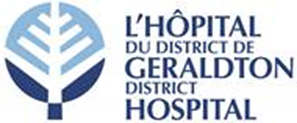 As a fully accredited, progressive health care organization, Geraldton District Hospital is committed to providing high quality services to residents of Greenstone and surrounding First Nations communities.  With 23 acute care beds, 26 long-term care beds, a 24-hour emergency department and a heliport, Geraldton District Hospital provides an array of services, including clinical nutrition, diagnostic imaging, laboratory, outreach chemotherapy, rehabilitation, social work and telemedicine.For more information about Geraldton District Hospital, visit www.geraldtondh.comChief of Clinical Services Permanent Full-Time As a member of the Senior Management team, this individual will be involved in the strategic planning process, and is responsible and accountable to the Chief Executive Officer for the effective direction and management of clinical services, including Imaging, Clinical Nutrition, Laboratory, Rehabilitation, and Registration departments.	Duties Include:Participates in the strategic planning initiatives of the HospitalOversees the day to day operations of the Imaging, Laboratory, Rehabilitation, Clinical Nutrition, Registration and Clerical ServicesOversees the development of goals, objectives and performance standards  in areas of responsibilityOversees the development of area-specific policies and proceduresDevelops, monitors, evaluates and controls  area-specific operating and capital budgets, including financial and statistical informationEnsures Quality Improvement principles are followed in areas of responsibilityResponsible for staffing and scheduling, including vacations, leaves of absence, etc.,  including the submission of hours worked to payrollResponsible for the approval of new staff hiring and staff performance appraisalsEnsures the review and follow-up of Incident Reports for areas of responsibilityResponsible for locum physician scheduling and emergency on-call coverage remunerationRegistration of new users in Ministry programsParticipates in departmental/hospital-wide training, committee activities, and quality improvement initiativesLiaison with external organizations as requiredExecutes binding contractual documents as delegated signatory Shares administration on-call on a rotating schedule with other managersFrench Language CoordinatorQualifications:Degree or diploma in a health related discipline, business or health administration with experience in healthcare or equivalent combination Five (5) years progressively responsible management experience in a unionized  health care setting is preferredDemonstrated working experience in program development and procedure implementationProven flexibility and ability to adapt positively to changeDemonstrated initiative in managing multiple priorities with excellent organizational  and time management skillsDemonstrated excellent interpersonal, communication and management skillsAdvanced working skills of Microsoft OfficeAbility to communicate in both official languages is preferredKnowledge and understanding of the Indigenous cultures/languages is an assetMembership in the Canadian College of Health Service Executives is an assetKnowledge of Meditech is an assetGeraldton District Hospital is committed to workplace diversity and provides accommodations to applicants with disabilities throughout the hiring process.If you are interested in this challenging opportunity, please submit your application and resume in confidence, by 16:00 on Wednesday January 16, 2019, via email, to:hr@geraldtondh.com 